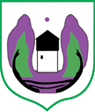 Ul. Maršala Tita broj 184310 Rožajemail: skupstinaopstinerozaje@t-com.meweb: https://www.rozaje.me/   Broj: 7                                                                                                                     Rožaje, 15.06.2023.godineNa  osnovu člana 22 i 23 Odluke o obrazovanju radnih tijela Skupštine  (,,Sl. list CG -opštinski propisi” br. 7/19), S a z i v a mVII (sedmu) sjednicu Odbora za izbor i imenovanja, zakazanu za 17.06.2023. godine /srijeda/  sa početkom u 13 časova, u Kabinetu predsjednika Skupštine.Za sjednicu predlažem sljedeći: D N E V N I   R E D:Usvajanje zapisnika sa šeste sjednice Odbora za izbor i imenovanja;Razmatranje i usvajanje predloga Odluke o imenovanju Žirija za dodjelu nagrade “30.septembar” za 2023.godinu.Razmatranje i usvajanje predloga Odluke o davanju saglasnosti na Odluku Odbora direktora o                          imenovanju izvršnog direktora DOO “Komunalno” Rožaje.NAPOMENA: Materijali su Vam dostavljeni uz  saziv za 7. redovnu sjednicu Skupštine opštine Rožaje koja je zakazana  za  26.06.2023.godine.                                                                                                                                 Salko Tahirović,s.r.                                                                                                                                 Predsjednik Odbora                       